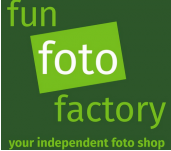 Fun Foto Factory - Saturday Sales AssistantsPart TimeJob descriptionFun Foto Factory Camberley are currently looking to hire Sales Assistants for Saturday work, Part Time.

The Fun Foto Factory offer a wide range of services to the public, including:
- Digital Prints from USB, phone and memory cards
- Canvas Prints and Posters
- Restorations, Editing, Enhancements and Copies of Prints
- Passport, Visa and Id Photos
- Portrait Photographs

This role includes working at least one Saturday or Sunday per week.

They are building a bubbly, outgoing team to assist our customers Product & customer service training is given.

If you love customer service and have an interest in photography please send cv and a scanned handwritten covering note to: jobs@fun-foto-factory.com or drop a cv into the store with a handwritten covering letter explaining which position you are interested in.To apply: Contact the manager in store: Princess Way, Camberley, Surrey, GU15 3SN. 01276 570047 Deadline: Mon 28 October